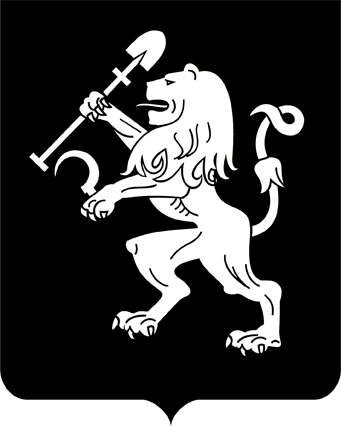 АДМИНИСТРАЦИЯ ГОРОДА КРАСНОЯРСКАРАСПОРЯЖЕНИЕО внесении изменений в распоряжение администрации городаот 15.07.2020 № 234-рВ связи с изменениями в кадровом составе администрации города, руководствуясь статьями 41, 58, 59 Устава города Красноярска:1. Внести в приложение 4 к распоряжению администрации города от 15.07.2020 № 234-р «О проведении конкурсного отбора проектов инициативного бюджетирования в городе Красноярске, реализация         которых будет осуществляться в 2021 году» следующие изменения:1) включить в состав конкурсной комиссии по проведению           конкурсного отбора проектов инициативного бюджетирования в городе Красноярске (далее – комиссия) Фоминых Алексея Александровича,  заместителя Главы города – руководителя департамента городского       хозяйства;2) исключить из состава комиссии Мухина Н.В.2. Настоящее распоряжение опубликовать в газете «Городские  новости» и разместить на официальном сайте администрации города.Глава города                                                                                 С.В. Еремин26.11.2020№ 385-р